To the children, parents and carers of Foxwood Academy,Well the 2019-20 academic year has certainly been different!  As a governing body we would like to say a big personal thank you and well done to all the children, parents and carers of Foxwood Academy.  The spring and summer terms have brought lots of change and new ways of working and we as a governing body are super proud of every single one of you! Although it wasn’t the year we had planned, the resilience of our young people and staff at Foxwood has been exceptional. The teachers and leadership team within school have shared some fantastic examples of what you have been doing to keep busy. We’ve enjoyed seeing some great ideas and creative work on our social media platforms and are thrilled to see our young people continuing to engage with the activities and challenges being organised by staff. We think you are all amazing!I know we, as a governing body, have had to change, adapt and overcome quite a few barriers. We continue to meet regularly via our online platform, Microsoft teams, and this enables us to be fully informed of events affecting the running of the academy.  We are confident that the academy is ready for the “new normal” in September and hope that the children will enjoy the new facilities and improvements to the school site which are being implemented over the summer.A big shout out must go to the parents and carers juggling new routines and trying to balance it all. Some situations have been very challenging especially with the lack of the usual supportive services you normally have around you and your families.  Please ensure that you all have a good summer break.We look forward to welcoming you all back for the autumn term. The governing body of Foxwood Academy. 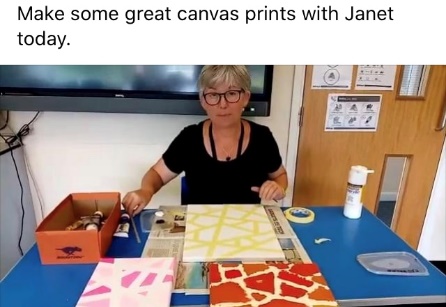 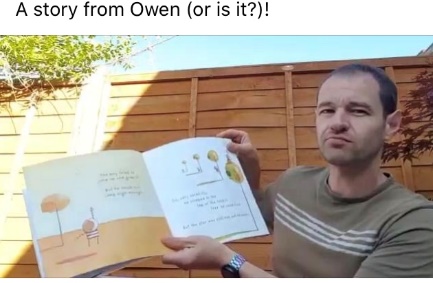 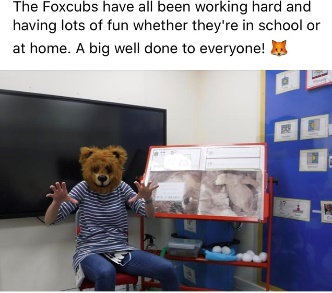 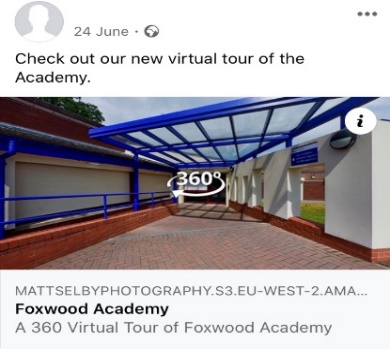 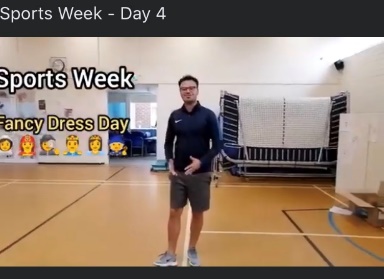 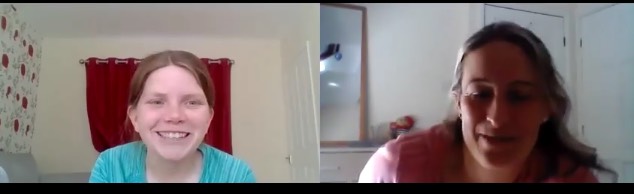 